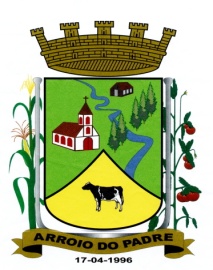                      PREFEITURA DE ARROIO DO PADRE                       ESTADO DO RIO GRANDE DO SUL                            GABINETE DO PREFEITOLei 1.024, de 02 de Junho de 2010. Autoriza o Município de Arroio do Padre, Poder Executivo, a contratar servidor por tempo determinado para atender a necessidade de excepcional interesse público e dá outras providências.O Prefeito Municipal de Arroio do Padre, Sr. Jaime Alvino Starke, faz saber que a Câmara Municipal de Vereadores aprovou, e eu sanciono e promulgo a seguinte Lei.Art. 1º - A presente Lei trata da contratação por tempo determinado de servidor que desempenhará suas funções junto a Secretaria Municipal de Educação, Cultura, Esporte e Turismo.Art. 2º - Fica autorizado o Município de Arroio do Padre, Poder Executivo, com base no inciso IX, art. 37 da Constituição Federal, a contratar servidor pelo prazo de 6 (seis) meses, prorrogável por igual período, a fim de desempenhar a função de professor área I – Séries Iniciais, junto a Secretaria Municipal de Educação, Cultura, Esporte e Turismo, conforme quadro abaixo:Parágrafo Único: Cessada a necessidade que motivou a contratação, estará a Administração Municipal autorizada a promover rescisão do contrato, ainda que antes da data prevista para o seu término, sem que disto decorra qualquer obrigação de indenização a seu ocupante.Art. 3º - As especificações funcionais e a descrição sintética das atribuições do cargo a ser desenvolvido, e os requisitos para o provimento, estão contidos no Anexo I da presente Lei.  Art. 4º - A contratação será realizada em caráter administrativo, tendo o contratado os direitos e deveres estabelecidos no Regime Jurídico, aplicável aos servidores municipais.Art. 5º - Constatada a necessidade de atendimento a população e relevante interesse público, poderá o contratado de conformidade com a presente Lei, realizar serviço extraordinário com a devida autorização e justificativa da Secretaria a qual está vinculado.Art. 6º - O recrutamento, a seleção e a contratação do servidor será de responsabilidade da Secretaria Municipal de Administração Planejamento, Finanças, Gestão e Tributos, cabendo a Secretaria Municipal de Educação, Cultura, Esporte e Turismo a execução e fiscalização do contrato celebrado.  Art. 7º - Ao servidor contratado por esta Lei, aplicar-se-á o Regime Geral de Previdência Social.Art. 8º - As despesas decorrentes desta Lei correrão por conta de dotações orçamentárias específicas. Art. 9º- Esta Lei entra em vigor na data de sua publicação.Arroio do Padre, 02 de Junho de 2010.                                 Jaime Alvino Starke                                   Prefeito MunicipalVisto LegalAlexandre Oertel Bösel     Assessor JurídicoANEXO I – LEI 1.024/2010CARGO: ProfessorDESCRIÇÃO SINTÉTICA DAS ATRIBUIÇÕES: Síntese de Deveres: Participar do processo de planejamento e elaboração da proposta pedagógica da escola; orientar a aprendizagem dos alunos; organizar as operações inerentes ao processo ensino-aprendizagem; contribuir para o aprimoramento da qualidade do ensino.Exemplo de Atribuições: Elaborar e cumprir o plano de trabalho segundo a proposta pedagógica da escola; levantar e interpretar os dados relativos à realidade de sua classe; zelar pela aprendizagem do aluno; estabelecer os mecanismos de avaliação; implementar estratégias de recuperação para os alunos de menor rendimento; organizar registros de observação dos alunos; participar de atividades extra-classe; realizar trabalho integrado com o apoio pedagógico; participar dos períodos dedicados ao planejamento, à avaliação e ao desenvolvimento profissional; ministrar os dias letivos e horas-aula estabelecidos; colaborar com as atividades e articulação da escola com as famílias e a comunidade; participar de cursos de formação e treinamentos; participar da elaboração e execução do plano pedagógico; integrar órgãos complementares da escola; executar tarefas afins com a educação.Condições de Trabalho:a) Carga horária semanal de: 25 (vinte e cinco) horas semanais	Requisitos para preenchimento do cargo:a) Idade mínima de 18 anos b) Formação:b.1) para a docência na Educação Infantil: curso superior de licenciatura plena.b.2) para a docência nas Séries ou Anos iniciais do Ensino Fundamental: curso superior de licenciatura plena.b.3) para a docência nas Séries ou Anos Finais do Ensino Fundamental: curso superior em licenciatura plena, específico para as disciplinas respectivas ou formação superior em área correspondente e formação pedagógica, nos termos do artigo 63 da LDB e demais legislações vigentes;NúmeroDenominaçãoRemuneraçãoCarga Horária     Semanal01Professor área I – Séries IniciaisR$ 1.140,8840 horas